§7-1202.  Form of warehouse receipt; effect of omission(1).   A warehouse receipt need not be in any particular form.[PL 2009, c. 324, Pt. A, §2 (NEW); PL 2009, c. 324, Pt. A, §4 (AFF).](2).   Unless a warehouse receipt provides for each of the following, the warehouse is liable for damages caused to a person injured by its omission:(a).  A statement of the location of the warehouse facility where the goods are stored;  [PL 2009, c. 324, Pt. A, §2 (NEW); PL 2009, c. 324, Pt. A, §4 (AFF).](b).  The date of issue of the receipt;  [PL 2009, c. 324, Pt. A, §2 (NEW); PL 2009, c. 324, Pt. A, §4 (AFF).](c).  The unique identification code of the receipt;  [PL 2009, c. 324, Pt. A, §2 (NEW); PL 2009, c. 324, Pt. A, §4 (AFF).](d).  A statement whether the goods received will be delivered to the bearer, to a named person or to a named person or its order;  [PL 2009, c. 324, Pt. A, §2 (NEW); PL 2009, c. 324, Pt. A, §4 (AFF).](e).  The rate of storage and handling charges, unless goods are stored under a field warehousing arrangement, in which case a statement of that fact is sufficient on a nonnegotiable receipt;  [PL 2009, c. 324, Pt. A, §2 (NEW); PL 2009, c. 324, Pt. A, §4 (AFF).](f).  A description of the goods or the packages containing them;  [PL 2009, c. 324, Pt. A, §2 (NEW); PL 2009, c. 324, Pt. A, §4 (AFF).](g).  The signature of the warehouse or its agent;  [PL 2009, c. 324, Pt. A, §2 (NEW); PL 2009, c. 324, Pt. A, §4 (AFF).](h).  If the receipt is issued for goods that the warehouse owns, either solely, jointly or in common with others, a statement of the fact of that ownership; and  [PL 2009, c. 324, Pt. A, §2 (NEW); PL 2009, c. 324, Pt. A, §4 (AFF).](i).  A statement of the amount of advances made and of liabilities incurred for which the warehouse claims a lien or security interest, unless the precise amount of advances made or liabilities incurred, at the time of the issue of the receipt, is unknown to the warehouse or to its agent that issued the receipt, in which case a statement of the fact that advances have been made or liabilities incurred and the purpose of the advances or liabilities is sufficient.  [PL 2009, c. 324, Pt. A, §2 (NEW); PL 2009, c. 324, Pt. A, §4 (AFF).][PL 2009, c. 324, Pt. A, §2 (NEW); PL 2009, c. 324, Pt. A, §4 (AFF).](3).   A warehouse may insert in its receipt any terms that are not contrary to this Title and do not impair its obligation of delivery under section 7‑1403 or its duty of care under section 7‑1204.  Any contrary provision is ineffective.[PL 2009, c. 324, Pt. A, §2 (NEW); PL 2009, c. 324, Pt. A, §4 (AFF).]SECTION HISTORYPL 2009, c. 324, Pt. A, §2 (NEW). PL 2009, c. 324, Pt. A, §4 (AFF). The State of Maine claims a copyright in its codified statutes. If you intend to republish this material, we require that you include the following disclaimer in your publication:All copyrights and other rights to statutory text are reserved by the State of Maine. The text included in this publication reflects changes made through the First Regular and First Special Session of the 131st Maine Legislature and is current through November 1. 2023
                    . The text is subject to change without notice. It is a version that has not been officially certified by the Secretary of State. Refer to the Maine Revised Statutes Annotated and supplements for certified text.
                The Office of the Revisor of Statutes also requests that you send us one copy of any statutory publication you may produce. Our goal is not to restrict publishing activity, but to keep track of who is publishing what, to identify any needless duplication and to preserve the State's copyright rights.PLEASE NOTE: The Revisor's Office cannot perform research for or provide legal advice or interpretation of Maine law to the public. If you need legal assistance, please contact a qualified attorney.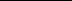 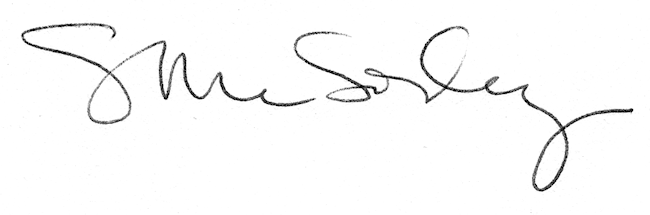 